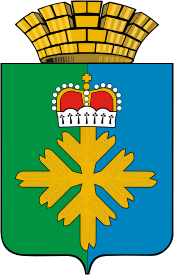 ПОСТАНОВЛЕНИЕГЛАВЫ ГОРОДСКОГО ОКРУГА ПЕЛЫМО внесении изменений в Положение о предоставлении гражданами, претендующими на замещение должностей руководителей муниципальных учреждений или унитарных предприятий городского округа Пелым и руководителями муниципальных учреждений или унитарных предприятий городского округа Пелым сведений о доходах, расходах, об имуществе и обязательствах имущественного характера, утвержденное постановлением главы городского округа Пелым от 10.03.2016 № 7В соответствии с Указом Президента Российской Федерации от 15 января 2020 года № 13 «О внесении изменений в некоторые акты Президента Российской Федерации», Указом Губернатора Свердловской области от 18 марта 2020 года № 109-УГ «О внесении изменений в отдельные указы Губернатора Свердловской области», руководствуясь статьей 28 Устава городского округа Пелым ПОСТАНОВЛЯЮ:1. Внести в постановление главы городского округа Пелым от 10.03.2016 № 7 «О предоставлении гражданами, претендующими на замещение должностей руководителей муниципальных учреждений или унитарных предприятий городского округа Пелым и руководителями муниципальных учреждений или унитарных предприятий городского округа Пелым сведений о доходах, расходах, об имуществе и обязательствах имущественного характера» следующие изменения:1) пункт 3.17. главы 3 изложить в новой редакции:«3.17. Сведения о доходах, об имуществе и обязательствах имущественного характера и результаты проверки достоверности и полноты сведений о доходах, об имуществе и обязательствах имущественного характера, поступивших специалисту по кадрам, приобщаются к личному делу руководителя муниципального учреждения или унитарного предприятия городского округа Пелым. Помимо хранения указанных сведений в бумажном виде допускается их хранение в электронном виде.».2. Настоящее постановление опубликовать в информационной газете «Пелымский вестник» и разместить на официальном сайте городского округа Пелым в сети «Интернет».3. Контроль за исполнением настоящего постановления возложить на заместителя главы администрации городского округа Пелым А.А. Пелевину.Глава городского округа Пелым                                                              Ш.Т. Алиевот 27.07.2020 № 22п. Пелым 